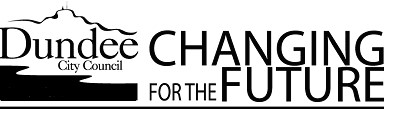 Completion of Refresh Training Notice to Licensing Board For office use only Name Address Postcode Date of Birth Personal Licence Number Date of Personal Licence Issued Date of Refresher Training (Dated after 1st December 2020) Course Title Personal Licence Attached Copy of Training Certificate Attached Input into the system 